.Start after the first 8 beats. This song is slow, sexy, and has a lot of attitude, so do the dance slow, sexy, and with lots of attitude!TOE-HEEL STRUT (RIGHT THEN LEFT), RIGHT STEP, PIVOT ½ LEFT, RIGHT LOCKING TRIPLEMODIFIED HEEL JACKS (HEEL & TOE & HEEL & TOE), ¼ PIVOT RIGHT WITH RIGHT TOE TOUCH, SYNCOPATED DOUBLE HIP SHAKE, RIGHT KICKSTEP DOWN, TOE TAP DIAGONALLY LEFT, STEP DOWN, TOE TAP DIAGONALLY RIGHT, SYNCOPATED RIGHT TOE TAPS, STEP DOWN, LEFT SAILOR TURNING ¼ LEFTRIGHT ROCK, RECOVER, TRIPLE TURNING ½ RIGHT, LEFT ROCK, RECOVER, LEFT STEP INTO ½ TURN LEFT, RIGHT TOE SWEEP TURNING ¼ LEFTREPEATC'mon...C'mon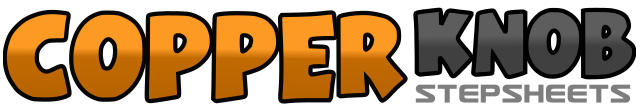 .......Count:32Wall:4Level:Intermediate.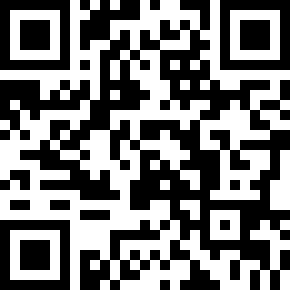 Choreographer:John Robinson (USA)John Robinson (USA)John Robinson (USA)John Robinson (USA)John Robinson (USA).Music:Tell Me How You Feel - Joy EnriquezTell Me How You Feel - Joy EnriquezTell Me How You Feel - Joy EnriquezTell Me How You Feel - Joy EnriquezTell Me How You Feel - Joy Enriquez........1-2Right toe touch forward, drop right heel to floor with weight3-4Left toe touch forward, drop left heel to floor with weight5-6Step right forward, pivot ½ left shifting weight to left foot7&8Step right forward, left lock step behind right, step right forward1&2&Left heel tap forward, left step home, right toe touch next to left, right step slightly back3&4Left heel tap forward, left step home, right toe touch next to left5&6Pivot ¼ right and touch right toe side right, keeping weight on left foot bend knees slightly shaking hips right, left&7&8With weight still on left foot and knees still bent shake hips right, left (&7), straighten up (&), kick right foot towards right diagonal1-2Right step down, left toe tap toward left diagonal angling body left to match (snap fingers)3-4Left step down, right toe tap toward right diagonal angling body right to match (snap fingers)5&6Right toe tap out two times, slightly farther toward right diagonal each time (5&), right step down7&8Left step ball of foot behind right, right small step side right, left step into ¼ turn left1-2Right rock ball of foot forward, recover weight to left3&4Pivot ½ turn right off left foot stepping right foot forward, left step forward instep to right heel, step right forward5-6Left rock ball of foot forward, recover weight to right7-8Left step into ½ turn left, right toe sweep turning ¼ left bringing right toe next to left to finish